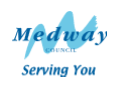 Waste and Recycling End Destinations Report 2020 – 2021Table of ContentsIntroduction									Page 2How to find out more information						Page 2How to contact us with questions and comments				Page 22020/21 Waste & Recycling End Destinations Table				Page 3Geographical Location of Waste & Recycling Reprocessing			Page 5Proportion of Waste Streams Collected in 2020/21				Page 8Frequently Asked Questions							Page 9IntroductionIn a bid to be more transparent and maintain confidence in Medway’s waste and recycling services, Medway Council now release an annual report summarising the end destinations of waste and recycling materials. This report is the fourth annual release covering the period April 2020 until March 2021 which details all waste materials collected by Medway’s contractors through:Kerbside collectionsHousehold Waste & Recycling Centres (Capstone, Cuxton and Gillingham HWRCs)Bring sitesStreet cleansing crews.How to find out more informationLocal authorities in the UK have a statutory duty to report all waste tonnages and destination information to www.wastedataflow.org. This is a publicly available database to which anyone can register to view the information for individual local authorities. If you would like to view more detailed information including waste tonnages, you can register for public access using the link below:https://www.wastedataflow.org/Register.aspxLocal authority waste data is reported three months in arrears. Reporting deadlines are as follows:Period				Data available byApril to June 			30th SeptemberJuly to September		31st DecemberOctober to December 		31st MarchJanuary to March		30th JuneHow to contact us with questions and commentsIf you have any questions or comments regarding this report or the information contained within please contact us via the following email address:wastedisposalteam@medway.gov.uk2020/21 Waste & Recycling End Destinations TableGeographical Location of Waste & Recycling Reprocessing Figure 1 below summarises where all waste and recycling that Medway Council collected was sent for reprocessing between April 2020 and March 2021.Figure 1 – Where Medway sent all household waste and recycling 2020/21For comparison purposes, Figure 2 below summarises where all where all waste and recycling that Medway Council collected was sent for reprocessing between April 2019 and March 2020.Figure 2 – Where Medway sent all household waste and recycling 2019/20Figure 3 below summarises the kerbside recycling (blue and white bags) that Medway Council collected and where it was reprocessed between April 2020 and March 2021.Figure 3 – Where Medway sent kerbside recycling 2020/21Figure 4 below summarises the kerbside organic recycling (brown bins, caddies and garden waste bags) that Medway Council collected between April 2020 and March 2021. All of this material was reprocessed by two UK facilities.  Figure 4 – Where Medway sent kerbside organic waste 2020/21Figure 5 below summarises the residual waste (black sacks, fly tipping, litter, and road sweepings) that Medway Council collected and where it was sent for processing between April 2020 and March 2021. Figure 5 – Where Medway sent residual waste 2020/21Proportion of Waste Streams Collected in 2020/21Figure 6 below provides a visual summary of all household waste collected by Medway Council in 2020/21.  Figure 6 – Proportion of Medway waste streams collected 2020/21Figure 7 below provides a visual summary of all Medway’s collected waste by processing method. Further information on each disposal point are detailed in the table on pages 3 to 5.Figure 7 – Proportion of Medway waste by processing method 2020/21Frequently Asked QuestionsThe frequently asked questions below are based on the most common questions we have been asked this year. If you have a question that is not covered below please contact us using the details on page 2 of this document. Why do some waste materials go overseas?During 2020/21, 93% of the waste we collected in Medway remained in the UK for re-processing. Waste may be sent abroad where there is not available treatment capacity or a market available for it here in the UK.  Where treatment capacity or a market is not available, it is more environmentally friendly to ship the material to a foreign market where there is demand.  Waste is only sent to approved and licensed re-processors.  What happens to contaminated kerbside recycling?Some of the material received at the Materials Recycling Facility (MRF) will be ‘contaminated’ and not fit for recycling. Contamination occurs when waste is placed in the recycling bags that cannot be recycled. Types of contamination we see regularly at the MRF are:Nappies and sanitary productsHeavily soiled food packagingBatteriesElectrical items (such as toasters or hairdryers)Non-recyclables mistaken for recyclables (such as Pyrex glassware or metal kitchen utensils such as knives)Plastic bags placed in the cardboard/paper recyclingWhen the material is not fit for recycling it will be separated and either sent for further recycling if possible or be sent for energy recovery (incineration). We want to make sure the recyclable waste we collect is not contaminated and of a high quality.If you want to find out more on what can and cannot go into your recycling bags please use the link below:https://www.medway.gov.uk/info/200132/waste_and_recycling/77/what_goes_in_my_rubbish_bins_or_bags/1What checks are in place to ensure waste is recycled?Medway Council and all its waste contractors take their duty of care very seriously and only work with fully licensed and approved waste re-processing facilities. Waste re-processing facilities are audited to the highest standards with regular spot checks being made to ensure your waste is recycled properly. The movement of waste, the manner in which a waste or recycling facility operates, the exporting of waste and the standard to which materials are recycled are all heavily regulated in the UK.  This is to ensure illegal waste operations and movements can be prevented. Every time waste is moved, whether that is locally, nationally or internationally, it is tracked via a ‘Waste Transfer Note’ that ensures a fully auditable paper trail.   Has material continued to be recycled during the Covid-19 pandemic?All recycling facilities used by Medway Council have remained fully operational during the pandemic meaning all collected recycling has been processed in the same way it would have been previously. ProcessCompanyAddressMaterial SentSourceBiomassMVV Environment Ridham LimitedRidham Dock Biomass Facility, Lord Nelson Road, Ridham Dock, Sittingbourne, Kent ME9 8FQDirty Wood (unsuitable for recycling)HWRCsCompostingCountrystyle RecyclingKemsley Fields Business Park, Ridham Dock Rd., Iwade, Sittinbourne. ME9 8SRGarden wasteHWRCsCompostingEnvar, CambridgeCheffins, The Heath, Woodhurst, Huntingdon, Cambridgeshire, PE28 3BSOrganic (brown bin) wasteKerbside collectionCompostingWest London Composting, HarefieldNewyears Green Lane, Harefield, Middlesex, UB9 6LXOrganic (brown bin) wasteKerbside collectionEnergy recovery AllingtonKent Enviropower, 20/20 Busoness Park, Laverstoke Road, Allington, ME16 0LEResidual wasteAll sourcesEnergy recovery Cory Riverside Resource Recovery LtdNorman Road,  Belvedere,  Kent  DA17 6JYResidual wasteAll sourcesEnergy recovery Greenwich RDFVeolia Greenwich RDF, Nathan Way, Plumstead Marsh, Thamesmead, London SE28 0AWResidual wasteAll sourcesEnergy recovery Kemsley ERFWheelabrator Kemsley WtE Sittingbourne, Kent ME10 2TDResidual wasteAll sourcesEnergy recovery Marchwood ERFPoles Lane, Otterbourne,
 Winchester, Hampshire
 SO21 2EAResidual wasteAll sourcesEnergy recovery Newhaven Energy RecoveryVeolia ES South Downs, Newhaven Energy Recovery Facility, North Quay, Newhaven, East Sussex, BN9 0HEResidual wasteAll sourcesEnergy recovery QuickWaste LimitedBonham Drive, Sittingbourne ME10 3RR Residual wasteAll sourcesEnergy recovery SELCHPSouth East London Combined Heat and Power, The Kennels Site, Landmann Way, Lewisham, SE14 5RSResidual wasteAll sourcesEnergy recovery SSSI LtdBerth 6 Basin 3, Chatham Docks, Gillingham, Kent ME4 4SR Residual wasteBulky collections & fly tippingHazardous Waste DisposalPindenPinden Quarry, Green Street, Green Road, Longfield, Dartford, DA2 8EBAsbestosHWRCsHazardous Waste DisposalTradebeTradebe, Medway City Estate, Strood, Kent ME2 4LYClinical WasteBooked household collectionLandfillRainham LandfillRainham Landfill, Coldharbour Lane, Off Ferry Lane, Rainham, Essex RM13 9DA Residual wasteAll sourcesMRF RecyclingBywatersBywaters MRF, Lea Riverside, Twelvetrees Crescent, London E3 3JGComingled Reyclate (white bags)Kerbside collectionMRF RecyclingSouthwark MRFSouthwark MRF, 43 Devon Street, London, SE15 1ALComingled Reyclate (white bags)Kerbside collectionMRF RecyclingViridor Waste ManagementViridor Waste Management, Century Wharf, Crayford Creek, Dartford, Kent DA1 4QGComingled Reyclate HWRCsOther disposalRainham RoadsweepingsRainham Landfill, Coldharbour Lane, Rainham, RM13 9BJStreet sweepingsStreet cleaningRecyclingAce UKThe Alliance for Beverage Cartons and the Environment (ACE UK)
S33, The Innovation Centre
Sci-Tech Daresbury, Daresbury
Warrington WA4 4FSCardboard beverage packaging Bring banksRecyclingCountrystyle RecyclingKemsley Fields Business Park, Ridham Dock Rd., Iwade, Sittinbourne. ME9 8SRGlass bottlesHWRCsRecyclingCountrystyle RecyclingKemsley Fields Business Park, Ridham Dock Rd., Iwade, Sittinbourne. ME9 8SRScrap metalHWRCsRecyclingCountrystyle RecyclingKemsley Fields Business Park, Ridham Dock Rd., Iwade, Sittinbourne. ME9 8SRPaper & cardHWRCsRecyclingCountrystyle RecyclingRidham Dock Gypsum Facility, Ridham Dock Rd., Iwade, Sittingbourne. ME9 8SRPlasterboardHWRCsRecyclingCountrystyle RecyclingRidham Dock Gypsum Facility, Ridham Dock Rd., Iwade, Sittingbourne. ME9 8SRWoodHWRCsRecyclingDay GroupDay Group, Murphys Wharf, Lombard Wall, London SE7 7SHGlass bottlesBring banksRecyclingEMR111, Fordham Road, Snailwell, Newmarket CB8 7NDCar batteries HWRCsRecyclingEMREMR Rochester
Whitewall Road, Medway City Industrial Estate, 
Strood, ME2 4DZScrap metalBulky collections & fly tippingRecyclingEasy Load LtdLee’s Yard, Rochester Way, Dartford, Kent
DA1 3QUHardcore & RubbleBulky collections & fly tippingRecyclingGallagher Aggregates LtdHermitage Quarry, Hermitage Lane, Maidstone, Kent. ME16 9NTHardcore & RubbleHWRCsRecyclingGreen World Recycling LtdUnit 15, The Hayes Trading Estate, Folkes Road, Stourbridge, West Midlands DY9 8RGTextilesBring banksRecyclingJMP Wilcox & Co LtdBeldray Works, Beldray Rd, Bilston, West Midlands WV14 7NHTextilesHWRCsRecyclingLiving FuelsLiving fuels, Coaches Drove, Hockword, Thetford, Norfolk,  IP26 1JQCooking oilHWRCsRecyclingMatt UKBerth 6 Basin 3, Chatham Docks, Gillingham, Kent ME4 4SR MattressesAll sourcesRecyclingMDJ Light BrothersMDJ Light Brothers, Greystone Quarry, Southerham, Lewes, East Sussex, BN8 6JNFridges, Freezers and other cooling appliancesAll sourcesRecyclingPalm Recycling Ltd, Kings LynnFormer British Sugar Site, Poplar Avenue, Kings Lynn, Norfolk PE34 3AL Paper & cardKerbside collectionRecyclingPountney Tyres, Unit 1, Meadow road Industrial Estate, Dale Road, Worthing. BN11 2RU.TyresHWRCsRecyclingRecolightNew Building, Maurice Gaymer Road, Gaymers Ind Est, Attleborough, Norfolk NR17 2QZ Fluorescent tubes & light bulbsHWRCsRecyclingS&P Tyres Gary & Valerie Pilcher, Bobbing Car Breakers, Corbiere, Sheppey Way, Bobbing, Sittingbourne, ME9 8QXTyresFly-tippingRecyclingSalvation ArmySalvation Army Trading Company Ltd (SATCoL) Unit 1, Pytchley Lodge Industrial Estate, Pytchley Lodge Road, Kettering Northants. NN15 6JQ.TextilesBring banksRecyclingSlicker OilHollywells Site, Cliff Quarry, Ipswich IP3 0BEMineral oilHWRCsRecyclingSOEXSOEX House 16 Perrywood Business Park Honeycrock Lane Redhill Surrey RH1 5JQ TextilesBring banksRecyclingSweeep Kuusakoski LtdSweeep Kuusakoski Ltd, Gas Road, Sittingbourne, Kent ME10 2QBTelevisions and other screensAll sourcesRecyclingSweeep Kuusakoski LtdSweeep Kuusakoski Ltd, Gas Road, Sittingbourne, Kent ME10 2QBSmall electrical appliancesAll sourcesRecyclingSweeep Kuusakoski LtdSweeep Kuusakoski Ltd, Gas Road, Sittingbourne, Kent ME10 2QBLarge electrical appliancesAll sourcesRecyclingSynergy RecyclingSynergy Recycling, Merton Farm, Merton Lane, Canterbury, CT4 7BAGas BottlesHWRCsRecyclingTake Back Ltd39, Brunel Way, Thetford, Norfolk. IP24 1HPInk cartridgesHWRCsRecyclingWaste CareRichmond House, Selby Road, Leeds. LS25 1NBHousehold batteriesHWRCs and LibrariesReuseAbacus Furniture ProjectWalderslade Rd, Chatham, ME5 9LRFurniture, bikes, bric a bracHWRCsReuseBHF Reuse BanksBritish Heart Foundation storesBooksBring banks